WU_Chem101_Practice worksheetsFormula massCompound NamingAtomic structureWU_Chem101_Formula mass_Worksheet_4WU_Chem101_ Compounds and Naming _Worksheet_5WU_Chem101_Atomic structure_Worksheet_61. Ammonium sulfate, (NH4)2SO4, is a fertilizer widely used as a source of nitrogen. Calculate its molecular mass. A.  63.07 amuB.  114.l0 amuC.  118.13 amuD.  128.11 amuE.  E.  132.13 amu2. Sodium chromate is used to protect iron from corrosion and rusting. Determine its molecular mass. Sodium chromate is used to protect iron from corrosion and rusting. Determine its molecular mass. A.  261.97 amuB.  238.98 amuC.  161.97 amuD.  138.98 amuE.  E.  74.99 amu3. Iodine pentafluoride reacts slowly with glass and violently with water. Determine its molecular mass. Iodine pentafluoride reacts slowly with glass and violently with water. Determine its molecular mass. A.  653.52 amuB.  259.89 amuC.  221.90 amuD.  202.90 amuE.  E.  145.90 amu4. Determine the molecular mass of iron (III) bromide hexahydrate, a substance used as a catalyst in organic reactions. Determine the molecular mass of iron (III) bromide hexahydrate, a substance used as a catalyst in organic reactions. A.  403.65 amuB.  355.54 amuC.  317.61 amuD.  313.57 amuE.  295.56 amu5. Calculate the molecular masses of the following:
a. Cl2 
b. H2O2
c. (NH4)2SO4
d. Ba(NO3)2 1. Which of the following compounds is ionic? A.  PF3B.  CS2C.  HClD.  SO2E.  E.  MgCl22. Which of the following compounds is covalent? Which of the following compounds is covalent? A.  CaCl2B.  MgOC.  Al2O3D.  Cs2SE.  E.  PCl33. Sodium oxide combines violently with water. Which of the following gives the formula and 
the bonding for sodium oxide? Sodium oxide combines violently with water. Which of the following gives the formula and 
the bonding for sodium oxide? A.  NaO, ionic compoundB.  NaO, covalent compoundC.  Na2O, ionic compoundD.  Na2O, covalent compoundE.  E.  Na2O2, ionic compound4. Barium fluoride is used in embalming and in glass manufacturing. Which of the following gives the formula and bonding for barium fluoride? Barium fluoride is used in embalming and in glass manufacturing. Which of the following gives the formula and bonding for barium fluoride? A.  BaF2, ionic compoundB.  BaF2, covalent compoundC.  BaF, ionic compoundD.  BaF, covalent compoundE.  E.  Ba2F, ionic compound5. The colorless substance, MgF2, is used in the ceramics and glass industry. What is its name? The colorless substance, MgF2, is used in the ceramics and glass industry. What is its name? A.  magnesium difluorideB.  magnesium fluorideC.  magnesium(II) fluorideD.  monomagnesium difluorideE.  E.  none of these choices is correct, since they are all misspelled6. The compound, BaO, absorbs water and carbon dioxide readily and is used to dry gases and organic solvents. What is its name? The compound, BaO, absorbs water and carbon dioxide readily and is used to dry gases and organic solvents. What is its name? A.  barium oxideB.  barium(II) oxideC.  barium monoxideD.  baric oxideE.  E.  barium peroxide7. The substance, CaSe, is used in materials which are electron emitters. What is its name? The substance, CaSe, is used in materials which are electron emitters. What is its name? A.  calcium monoselenideB.  calcium(II) selenideC.  calcium selenideD.  calcium(I) selenideE.  E.  calcium(II) selenium8. The substance, CoCl2, is useful as a humidity indicator because it changes from pale blue to pink as it gains water from moist air. What is its name? The substance, CoCl2, is useful as a humidity indicator because it changes from pale blue to pink as it gains water from moist air. What is its name? A.  cobalt dichlorideB.  cobalt(II) chlorideC.  cobalt chlorideD.  cobaltic chlorideE.  E.  copper(II) chloride9. A red glaze on porcelain can be produced by using MnSO4. What is its name? A red glaze on porcelain can be produced by using MnSO4. What is its name? A.  manganese disulfateB.  manganese(II) sulfateC.  manganese(IV) sulfateD.  manganese sulfateE.  E.  manganese(I) sulfate10. The compound, (NH4)2S, can be used in analysis for trace amounts of metals present in a sample. What is its name? The compound, (NH4)2S, can be used in analysis for trace amounts of metals present in a sample. What is its name? A.  ammonium sulfideB.  diammonium sulfideC.  ammonium sulfiteD.  ammonia(I) sulfiteE.  E.  ammonium(I) sulfide11. The substance, KClO3, is a strong oxidizer used in explosives, fireworks, and matches. What is its name? The substance, KClO3, is a strong oxidizer used in explosives, fireworks, and matches. What is its name? A.  potassium chloriteB.  potassium chlorideC.  potassium(I) chloriteD.  potassium(I) chlorateE.  E.  potassium chlorate12. The compound, NaH2PO4, is present in many baking powders. What is its name? The compound, NaH2PO4, is present in many baking powders. What is its name? A.  sodium biphosphateB.  sodium hydrogen phosphateC.  sodium dihydrogen phosphateD.  sodium hydrophosphateE.  E.  sodium dihydride phosphate13. Zinc acetate is used in preserving wood and in manufacturing glazes for porcelain. What is its formula? Zinc acetate is used in preserving wood and in manufacturing glazes for porcelain. What is its formula? A.  ZnAc2B.  ZnCH3COOC.  Zn(CH3COO)2D.  Zn2CH3COOE.  E.  ZnCH3COCH314. Silver chloride is used in photographic emulsions. What is its formula? Silver chloride is used in photographic emulsions. What is its formula? A.  Ag2Cl3B.  Ag2ClC.  AgCl3D.  AgCl2E.  E.  AgCl15. Barium sulfate is used in manufacturing photographic paper. What is its formula? Barium sulfate is used in manufacturing photographic paper. What is its formula? A.  BaSO4B.  Ba(SO4)2C.  Ba2SO4D.  Ba2(SO4)3E.  E.  BaSO316. Sodium peroxide is an oxidizer used to bleach animal and vegetable fibers. What is its formula? Sodium peroxide is an oxidizer used to bleach animal and vegetable fibers. What is its formula? A.  NaOB.  NaO2C.  Na2O2D.  Na2OE.  E.  NaH2O217. What is the formula for magnesium sulfide? What is the formula for magnesium sulfide? A.  MgSB.  MgS2C.  Mg2SD.  Mg2S3E.  E.  MgSO418. Ferric oxide is used as a pigment in metal polishing. Which of the following is its formula? Ferric oxide is used as a pigment in metal polishing. Which of the following is its formula? A.  FeOB.  Fe2OC.  FeO3D.  Fe2O5E.  E.  Fe2O319 Potassium permanganate is a strong oxidizer that reacts explosively with easily oxidized materials. What is its formula? Potassium permanganate is a strong oxidizer that reacts explosively with easily oxidized materials. What is its formula? A.  KMnO3B.  KMnO4C.  K2MnO4D.  K(MnO4)2E.  E.  K2Mn2O720 Calcium hydroxide is used in mortar, plaster and cement. What is its formula? Calcium hydroxide is used in mortar, plaster and cement. What is its formula? A.  CaOHB.  CaOH2C.  Ca2OHD.  Ca(OH)2E.  E.  CaHO221. Which one of the following formulas of ionic compounds is the least likely to be correct? Which one of the following formulas of ionic compounds is the least likely to be correct? A.  NH4ClB.  Ba(OH)2C.  Na2SO4D.  Ca2NO3E.  E.  Cu(CN)222. Which one of the following formulas of ionic compounds is the least likely to be correct? Which one of the following formulas of ionic compounds is the least likely to be correct? A.  CaCl2B.  NaSO4C.  MgCO3D.  KFE.  E.  Cu(NO3)223. What is the name of PCl3? What is the name of PCl3? A.  phosphorus chlorideB.  phosphoric chlorideC.  phosphorus trichlorateD.  trichlorophosphideE.  E.  phosphorus trichloride24.The compound, P4S10, is used in the manufacture of safety matches. What is its name? The compound, P4S10, is used in the manufacture of safety matches. What is its name? A.  phosphorus sulfideB.  phosphoric sulfideC.  phosphorus decasulfideD.  tetraphosphorus decasulfideE.  E.  phosphorus sulfide25. What is the name of IF7? What is the name of IF7? A.  iodine fluorideB.  iodic fluorideC.  iodine heptafluorideD.  heptafluoroiodideE.  E.  heptafluorine iodide26. What is the name of P4Se3? What is the name of P4Se3? A.  phosphorus selenideB.  phosphorus triselenideC.  tetraphosphorus selenideD.  phosphoric selenideE.  E.  tetraphosphorus triselenide27. Chlorine dioxide is a strong oxidizer that is used for bleaching flour and textiles and for purification of water. What is its formula? Chlorine dioxide is a strong oxidizer that is used for bleaching flour and textiles and for purification of water. What is its formula? A.  (ClO)2B.  Cl2OC.  Cl2O2D.  Cl2O4E.  ClO21.Fill in the blank spaces and write out all the symbols in the left hand column in full, in the form   (i.e., include the appropriate values of Z and A as well as the correct symbol X).
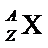 Symbol	# protons	# neutrons	# electrons…	17	18	…Au	…	118	……	…	20	20